Ćwiczenia rozwwijające umiejętności szkolne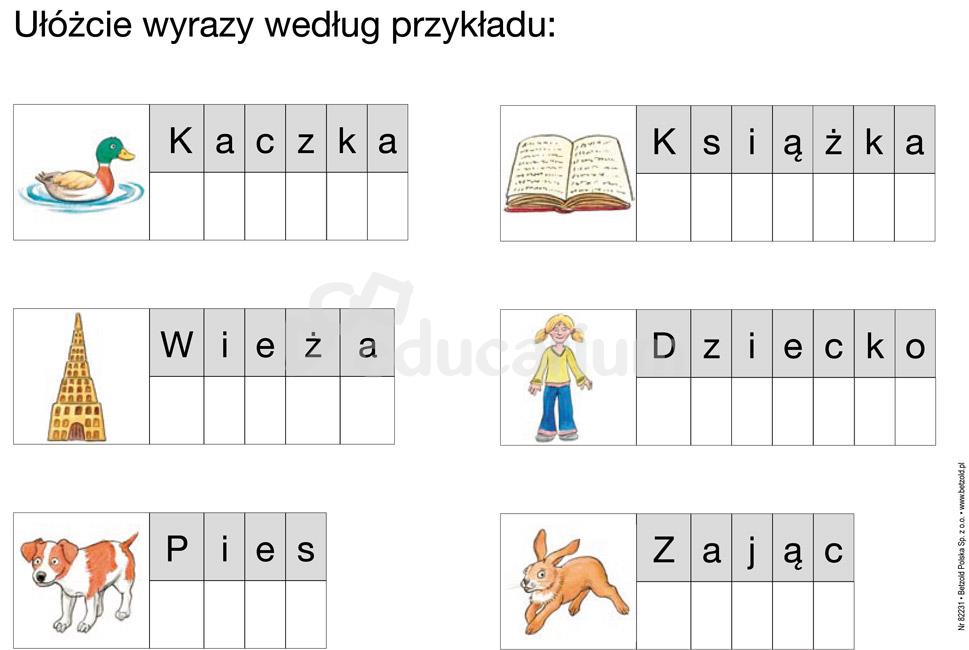 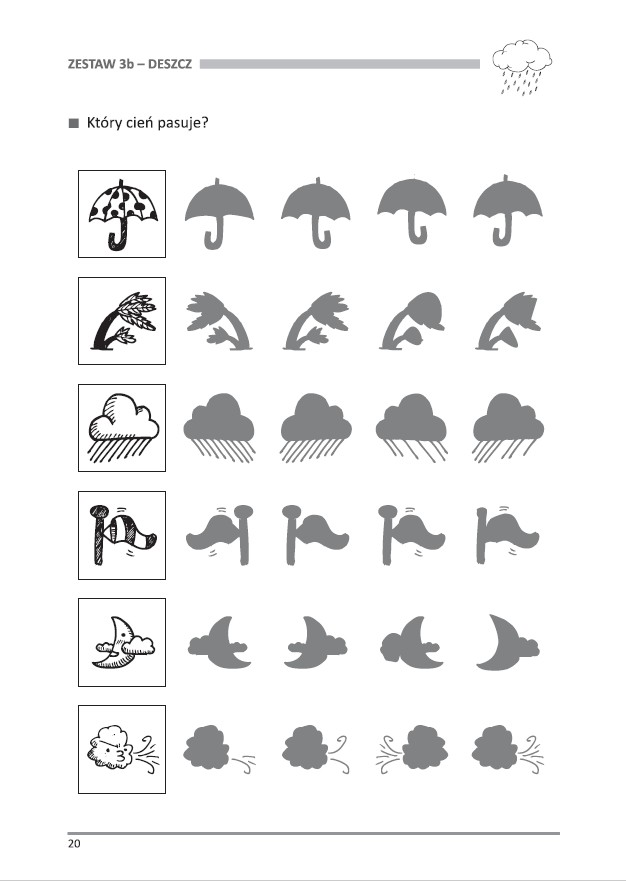 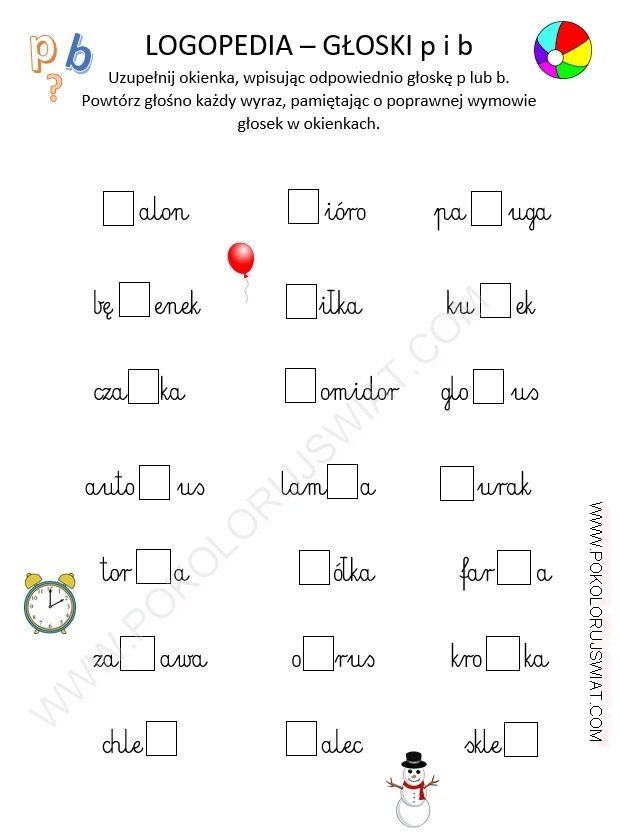 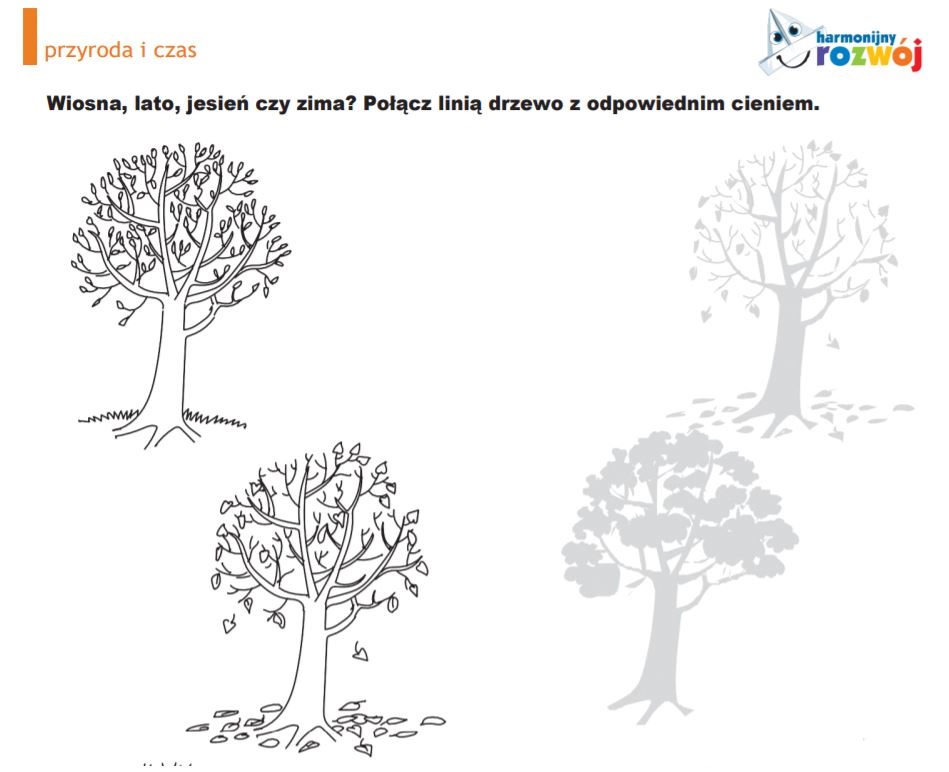 M. Zajdel